Ecbs.cevre.gov.tr adresinden E-Devlet kullanıcı adı ve şifresi ile Vatandaş Girişinden giriş yapılır.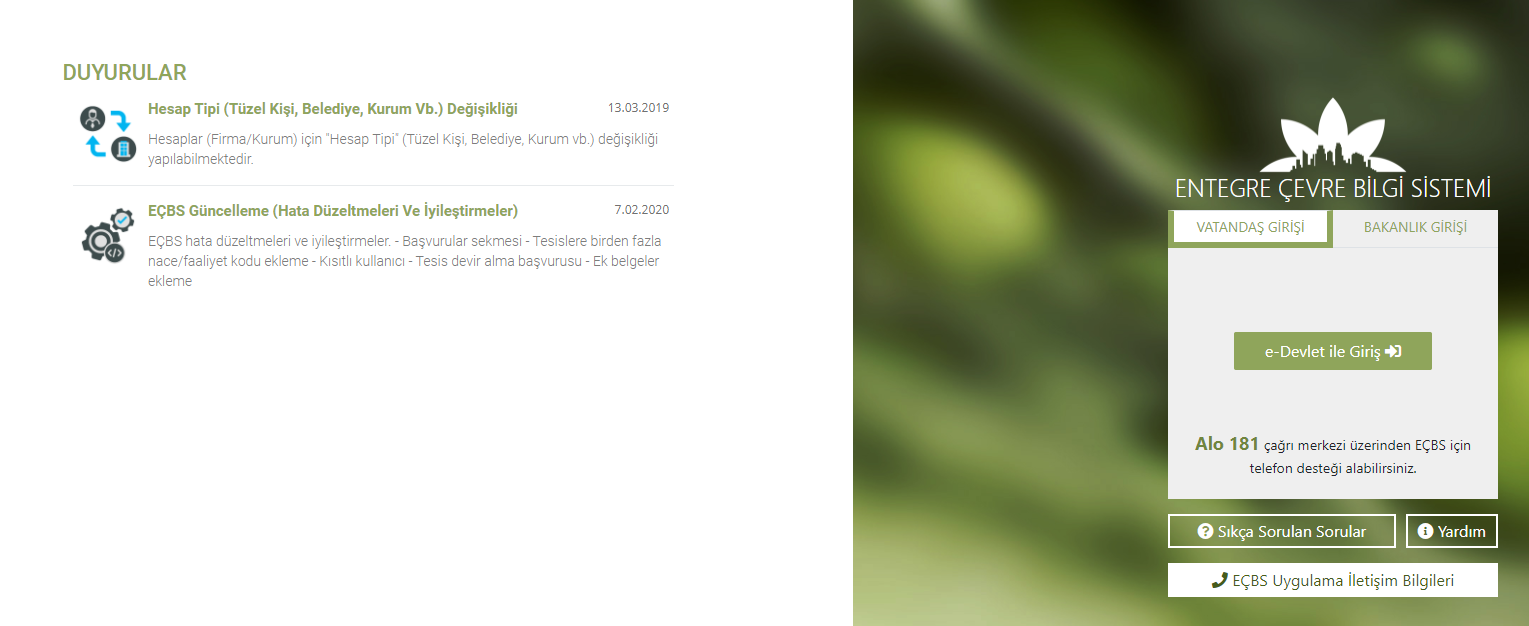 Açılan uygulama listesinde “AAT Personel Belgelendirme” uygulaması tıklanır.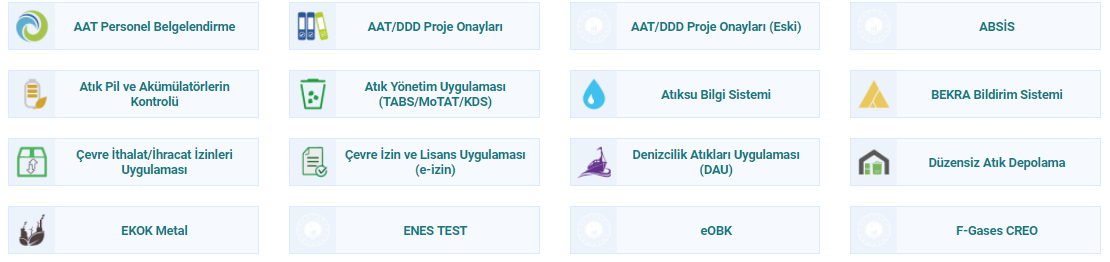 Sistem, açılan sayfada sınav başvuru tarihi gelmiş açık sınav başvurularını listeler.Başvurmak istenilen sınavın İşlem kolonunda bulunan “Başvur” butonu tıklanır.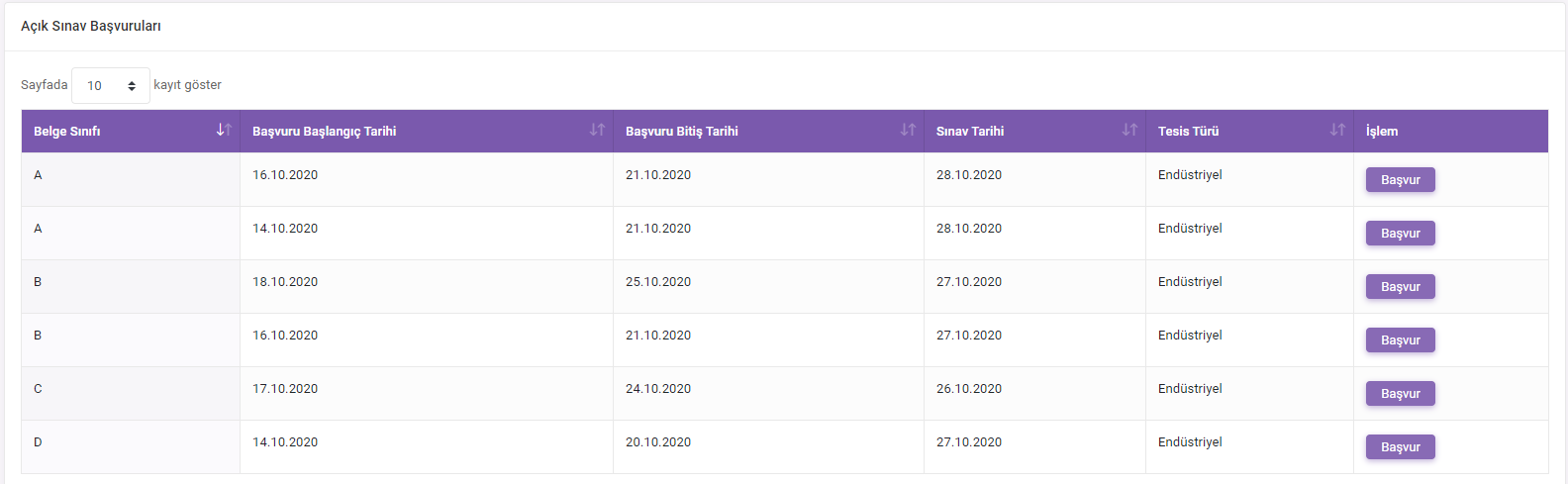 Sınavla ilgili genel bilgilerin bulunduğu sayfa görüntülenir.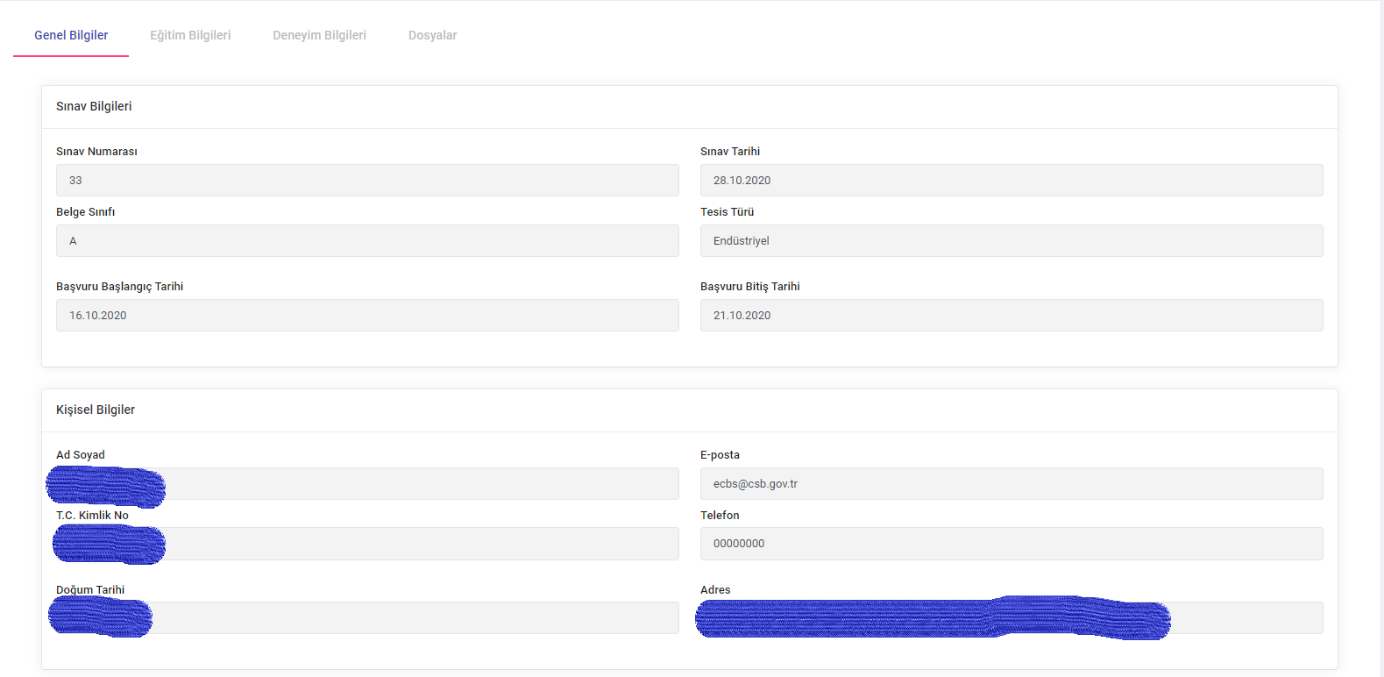 Sonraki butonu tıklanarak Eğitim Bilgileri sekmesi açılır.Eğitim Bilgilerini güncelle butonu tıklanarak YÖK servisinden lisans eğitim bilgileri sistem tarafından alınır.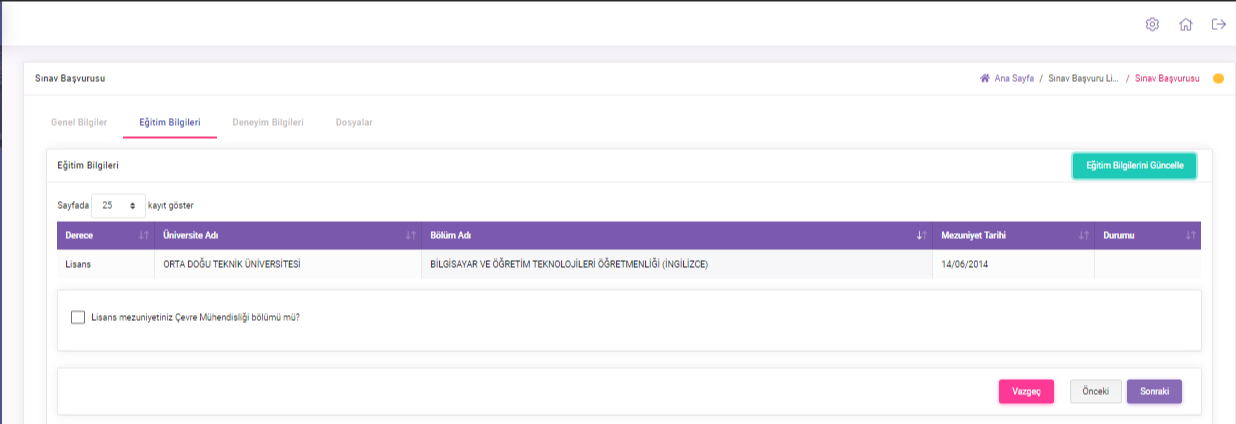 Sonraki butonu tıklanarak Deneyim Bilgileri sekmesi açılır.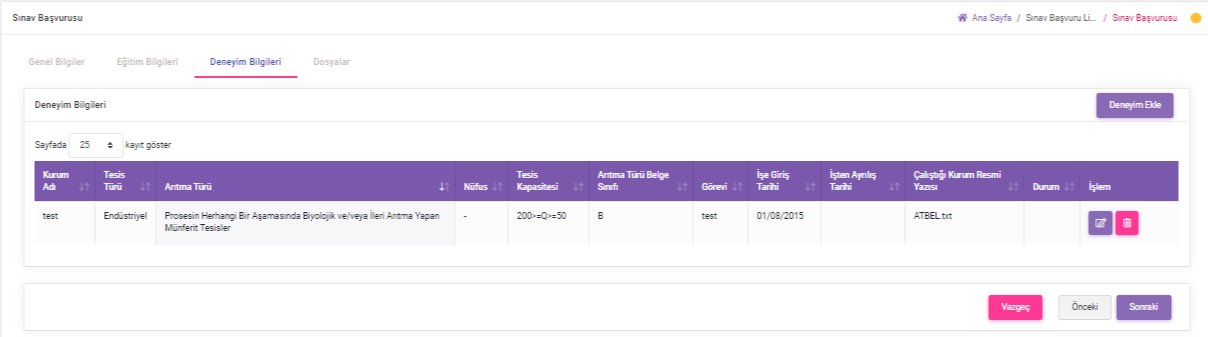 Deneyim Ekle butonu tıklanarak deneyim bilgileri girilir.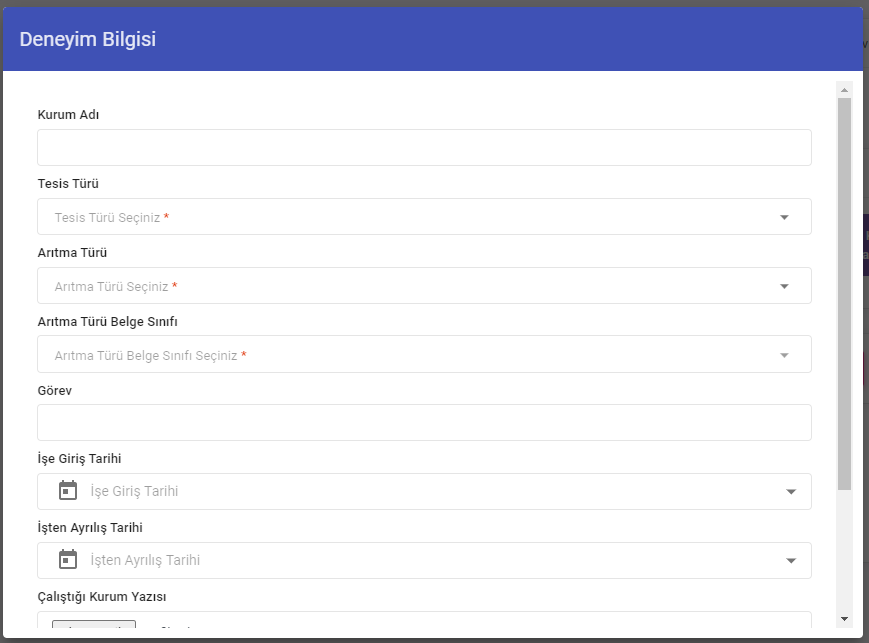 Sonraki butonu tıklanarak Dosyalar sekmesi açılır.İstenen dosyalar yüklenerek Kaydet butonu tıklanır.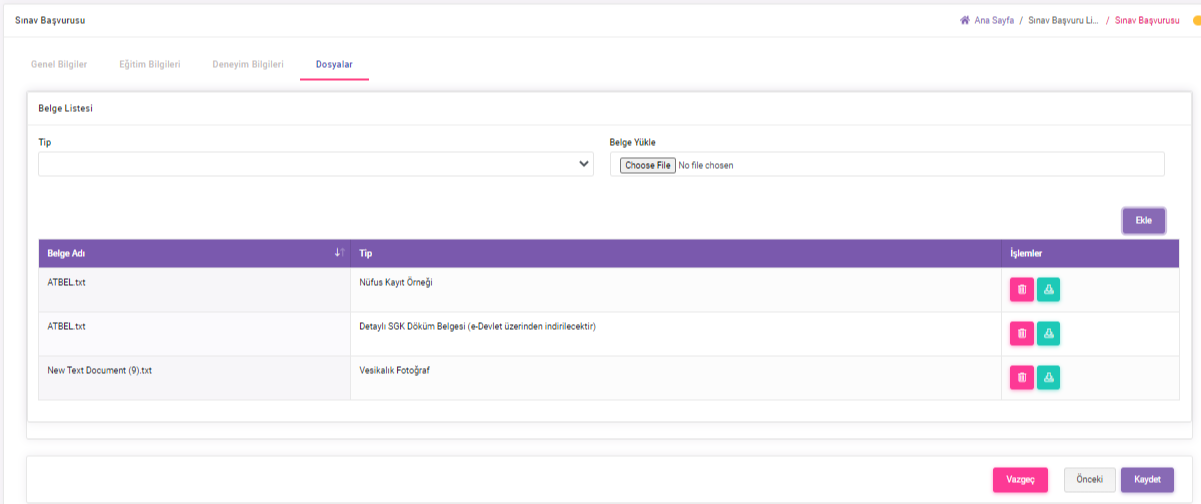 Sistem, sınav başvurusunu kaydederek bakanlık onayına gönderir.